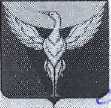 АДМИНИСТРАЦИЯУЙСКО-ЧЕБАРКУЛЬСКОГО  СЕЛЬСКОГО ПОСЕЛЕНИЯОКТЯБРЬСКОГО МУНИЦИПАЛЬНОГО РАЙОНАЧЕЛЯБИНСКОЙ ОБЛАСТИПОСТАНОВЛЕНИЕот 19.05.2015 г.  № 30Об утверждении муниципальной  программы«Обеспечение пожарной безопасности  на территории Уйско-Чебаркульского сельского поселения Октябрьского муниципального района Челябинской  области  на  2015 год»В соответствии с Федеральным законом от 21.12.1994 года № 69 - ФЗ «О пожарной безопасности», Федеральным законом от 06.10.2003 года № 131 - ФЗ «Об общих принципах организации местного самоуправления в Российской Федерации», руководствуясь Уставом Уйско-Чебаркульского сельского поселения,ПОСТАНОВЛЯЕТ:	1. Утвердить муниципальную программу «Обеспечение пожарной безопасности  на территории Уйско-Чебаркульского сельского поселения Октябрьского муниципального района Челябинской области на 2015 год».	2. Настоящее постановление разместить на официальном сайте администрации Уйско-Чебаркульского сельского поселения.	3. Контроль за исполнением настоящего постановления оставляю за собой.Глава Уйско-Чебаркульского сельского поселения                                                                              С.А. БочкарьУтверждено Постановлением Администрации Уйско-Чебаркульскогосельского поселения от 19.05.2015 г. № 30Муниципальная программа «Обеспечение пожарной безопасности на территории Уйско-Чебаркульского сельского поселения  Октябрьского муниципального района Челябинской области на 2015 год»Паспорт муниципальной программы «Обеспечение пожарной безопасности на территории Уйско-Чебаркульского сельского поселения Октябрьского муниципального района Челябинской области на  2015 год (далее – Программа)»1. Характеристика проблемы и обоснование необходимости её решения программными методамиОбеспечение необходимого уровня пожарной безопасности и минимизация потерь вследствие пожаров являются важными факторами устойчивого социально-экономического развития сельского поселения.Положение в области обеспечения пожарной безопасности является сложным. Анализ мер по обеспечению пожарной безопасности в сельском поселении в целом свидетельствует о недостаточном уровне данной работы.Исходя из опыта тушения пожаров, статистических данных о них, степени защищенности от пожаров зданий и домов, а также осведомленности населения об элементарных требованиях пожарной безопасности предполагается организация и проведение программных мероприятий, направленных на предупреждение пожаров.С целью предотвращения материального ущерба и гибели людей в результате пожаров одним из рычагов в этой работе является муниципальная программа «Обеспечение пожарной безопасности на территории Уйско-Чебаркульского сельского поселения Октябрьского муниципального района Челябинской области на 2015 год». 2. Цели и задачи ПрограммыЦелью Программы является укрепление системы обеспечения пожарной безопасности, обеспечение оперативного реагирования на угрозы возникновения пожаров, уменьшение гибели, травматизма людей и размера материальных потерь от пожаров.В рамках Программы должны быть решены основные задачи: защита жизни и здоровья граждан; организация обучения мерам пожарной безопасности и пропаганда пожарно-технических знаний; обеспечение надлежащего состояния источников противопожарного водоснабжения; обеспечение беспрепятственного проезда пожарной техники к месту пожара; социальное и экономическое стимулирование участие граждан и организаций в добровольной пожарной охране, в т.ч. участие в борьбе с пожарами.Перечень мероприятий Программы, финансируемых за счет средств бюджета Уйско-Чебаркульского сельского поселения, приведен в приложении № 1.3. Механизм реализации и управления ПрограммойЗаказчик программы обеспечивает ее реализацию посредством применения оптимальных методов управления процессом реализации Программы исходя из ее содержания, с участием заинтересованных лиц, независимо от форм собственности. 4. Ожидаемые результаты от реализации программных мероприятий В ходе реализации Программы в Уйско-Чебаркульском сельском поселении предусматривается создание организационно-управленческих, финансовых и материально-технических условий, способствующих предотвращению дальнейшего ухудшения пожарной безопасности жилых домов, объектов экономики, улучшению экономической обстановки на территории Уйско-Чебаркульского сельского поселения. Под конкретными количественными и качественными оценками социальных, экологических и экономических результатов реализации Программы понимаются:- снижение рисков пожаров и смягчения возможных их последствий;- повышение безопасности населения и защищенности от угроз пожаров;- выполнение требований пожарной безопасности, предписаний отдела надзорной  деятельности по Октябрьскому району;- создание эффективной системы пожарной безопасности;- повышение культуры и уровня знаний населения при обеспечении требуемого уровня пожарной безопасности людей.5. Организация управления за реализацией Программы и контроль за ходом ее выполненияУправление процессом реализации Программы осуществляется заказчиком Программы.Контроль за ходом выполнения Программы осуществляют: - глава Уйско-Чебаркульского сельского поселение; -иные государственные органы в соответствии с их компетенцией, определенной законодательством.Приложение № 1Перечень мероприятий  муниципальной программы «Обеспечение пожарной безопасности на территории Уйско-Чебаркульского сельского поселения Октябрьского  муниципального района Челябинской области на  2015 год»,финансируемых за счёт средств бюджета Уйско-Чебаркульского сельского поселенияНаименование Программы«Обеспечение пожарной безопасности на территории Уйско-Чебаркульского сельского поселения Октябрьского муниципального района Челябинской области (далее – Уйско-Чебаркульское сельское поселение) на 2015 год» Основание для разработкиФедеральный закон от 21.12.1994 года № 69 - ФЗ «О пожарной безопасности, Федеральный закон от 06.10.2003 года № 131 - ФЗ «Об общих принципах организации местного самоуправления в РФ»,  Устав Уйско-Чебаркульского сельского поселенияЗаказчик ПрограммыАдминистрация Уйско-Чебаркульского сельского поселения Разработчик ПрограммыОбщий отдел администрация Уйско-Чебаркульского сельского поселения Цель и задачи ПрограммыЦель: создание и обеспечение необходимых условий для повышения пожарной безопасности населенного пункта, защищенности граждан, организаций от пожаров, предупреждения и смягчения их последствий, а также повышение степени готовности всех сил и средств для тушения пожаров. Задачи: защита жизни и здоровья граждан, обеспечения надлежащего состояния источников противопожарного водоснабжения, обеспечение беспрепятственного проезда пожарной техники к месту пожара, организация обучения мерам пожарной безопасности и пропаганда пожарно-технических знаний, социальное и экономическое стимулирование участия граждан и организаций в добровольной пожарной охране, в т.ч. участия в борьбе с пожарами.Срок реализацииМероприятия Программы будут осуществляться в период 2015 г.ИсполнителиАдминистрация Уйско-Чебаркульского сельского поселения Объем финансирования из местного бюджета Общий объем средств, направленных на реализацию программных мероприятий, составляет 50 тыс. руб из бюджета Уйско-Чебаркульского сельского поселенияОжидаемые конечные результаты реализации программы поступательное снижение общего количества пожаров и гибели людей;   ликвидация пожаров в короткие сроки без наступления тяжких последствий;  снижение числа травмированных и пострадавших людей на пожарах в результате правильных действий при обнаружении пожаров и эвакуации; · повышение уровня пожарной безопасности и обеспечение оптимального реагирования на угрозы возникновения пожаров со стороны населения;  снижение размеров общего материального ущерба, нанесенного пожарами;  участие общественности в профилактических мероприятиях по предупреждению пожаров и гибели людей.Контроль за исполнением программыУправление и контроль за исполнением программы осуществляет  глава Уйско-Чебаркульского сельского поселения № п/пМероприятияСроки исполненияВсего (тыс. руб)Объем финансирования по годам (тыс. руб)№ п/пМероприятияСроки исполненияВсего (тыс. руб)20151Закупка первичных средств пожаротушения, оборудование пожарных щитов, проверка и перезарядка огнетушителей 20151,21,22Оказание поддержки добровольным пожарным дружинам 201520,020,03Изготовление информационных стендов, баннеров, их размещение на территории  Уйско-Чебаркульского сельского поселения и систематическое обновление, методических материалов, плакатов, памяток на противопожарную тематику20151,51,54Проверка пожарных гидрантов 201510,010,05Установка, замена указателей пожарных гидрантов20152,52,56Создание противопожарных полос 201514,814,87Обучение сотрудников и работников мерам пожарной безопасности в соответствии с нормативными документами по пожарной безопасности по специальным программам, утвержденным в установленном порядке2015Без материальных затрат-ИТОГО:ИТОГО:50,050,0